DRIVE - IN PALLET RACKDRIVE-IN PALLET RACK ได้รับการออกแบบให้มีลักษณะที่เหมาะสมกับการจัดเก็บสินค้าที่เหมือนๆ กันหรือรายการสินค้าที่ไม่มากนัก แต่มีจำนวนมากๆ ต่อรายการ ลักษณะของการจัดเก็บสินค้า นั้นๆ คือให้สินค้าที่มีลักษณะเดียวกันอยู่ในช่องเดียวกัน การใช้งานใช้กับสินค้าที่เก็บเป็น พาเลตเท่านั้น เหมาะสำหรับการจัดเก็บสินค้าที่มีพื้นที่น้อยแต่ต้องการจัดเก็บของจำนวนมากและเป็นสินค้าประเภทเดียวกันหรือไม่กี่ประเภท หรือสินค้าที่ผลิตเป็นลอต และจ่ายเป็นลอต ด้วยวิธีดังกล่าวก็จะช่วยประหยัดพื้นที่ได้มากDRIVE - IN PALLET RACKDrive – In   pallet   racking   system   by   accumulation.  Ideal  to store large  amounts  of  the same  product, making  the most of  the available  volume , as  a  result  of  eliminating  most of the gangways.Drive-in pallet racking system  has  designed  its  drive-in  rails for  pallets  using  the  most  modern  safety  measures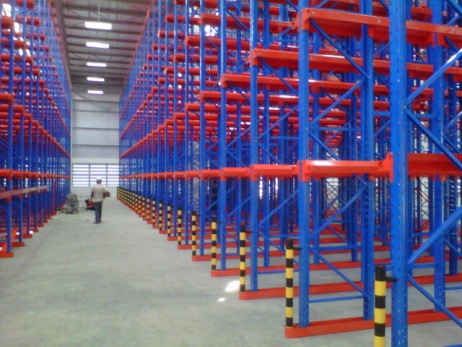 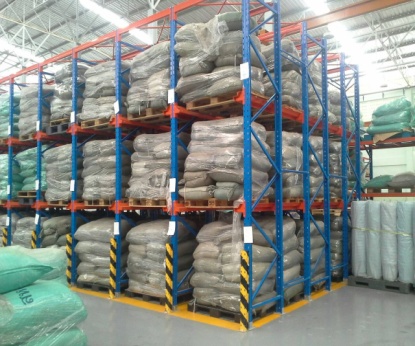 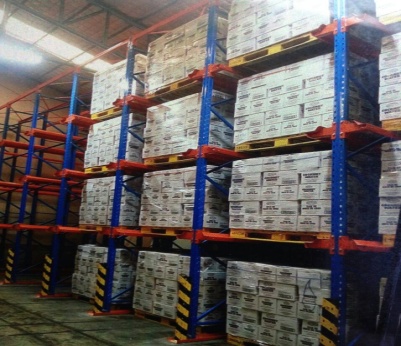 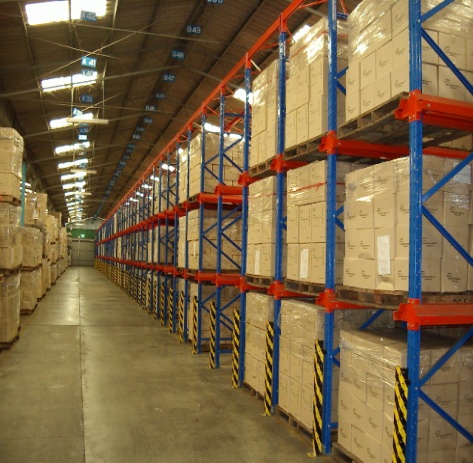 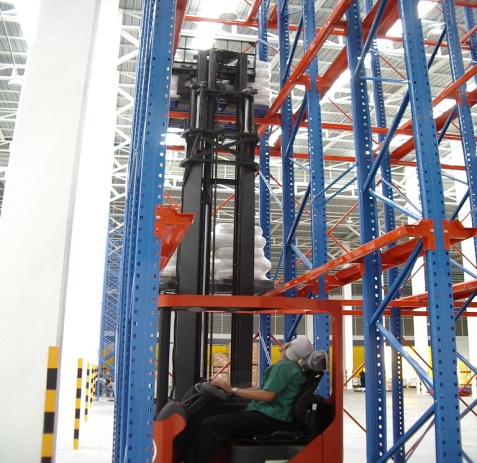 